Happy Birthday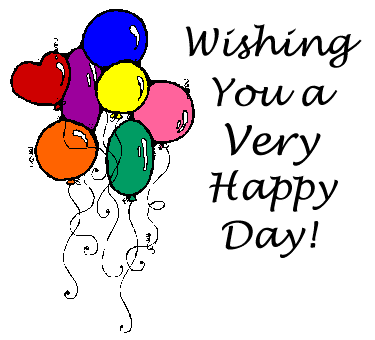 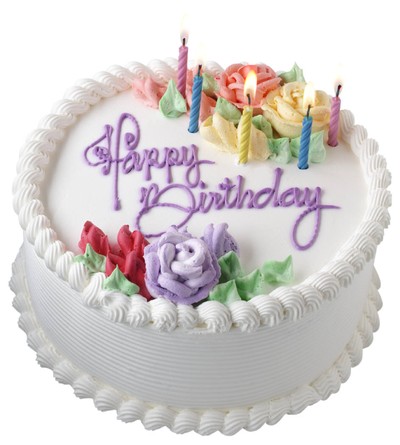 